ACOMPANHAMENTO DE PROGRAMAS, AÇÕES, PROJETOS E OBRAS_______________________________________Nome e AssinaturaSecretaria ResponsávelSecretaria de Obras e SaneamentoEspecificação conforme Orçamento (OPCIONAL acrescentar descrição)Ampliação e Reforma de Centros de Esporte e lazer – Ginásio Poliesportivo Harry Alberto ErpenObjeto / Descrição Reforma do Ginásio Poliesportivo Harry Alberto Erpen, com área existente a reformar de 383,87 m² e área a ampliar de 26,08 m².ValorValor de repasse: R$ 243.750,00Valor da Contrapartida: R$ 12.500,00Valor total da obra: R$ 226.321,12Origem do RecursoConvênio n° 1.004.909-88/2013 – Ministério do EsporteModalidade Esporte Educacional recreativo e de lazerAndamento (periódico)Obra 63%  executada. Ampliação dos sanitários executada em alvenaria. Foram colocados as divisórias de granito, mictórios, parte das instalações elétricas e revestimento cerâmico e piso cerâmico. Nas salas de apoio foi executado forro de PVC e piso de parquet.Fotografias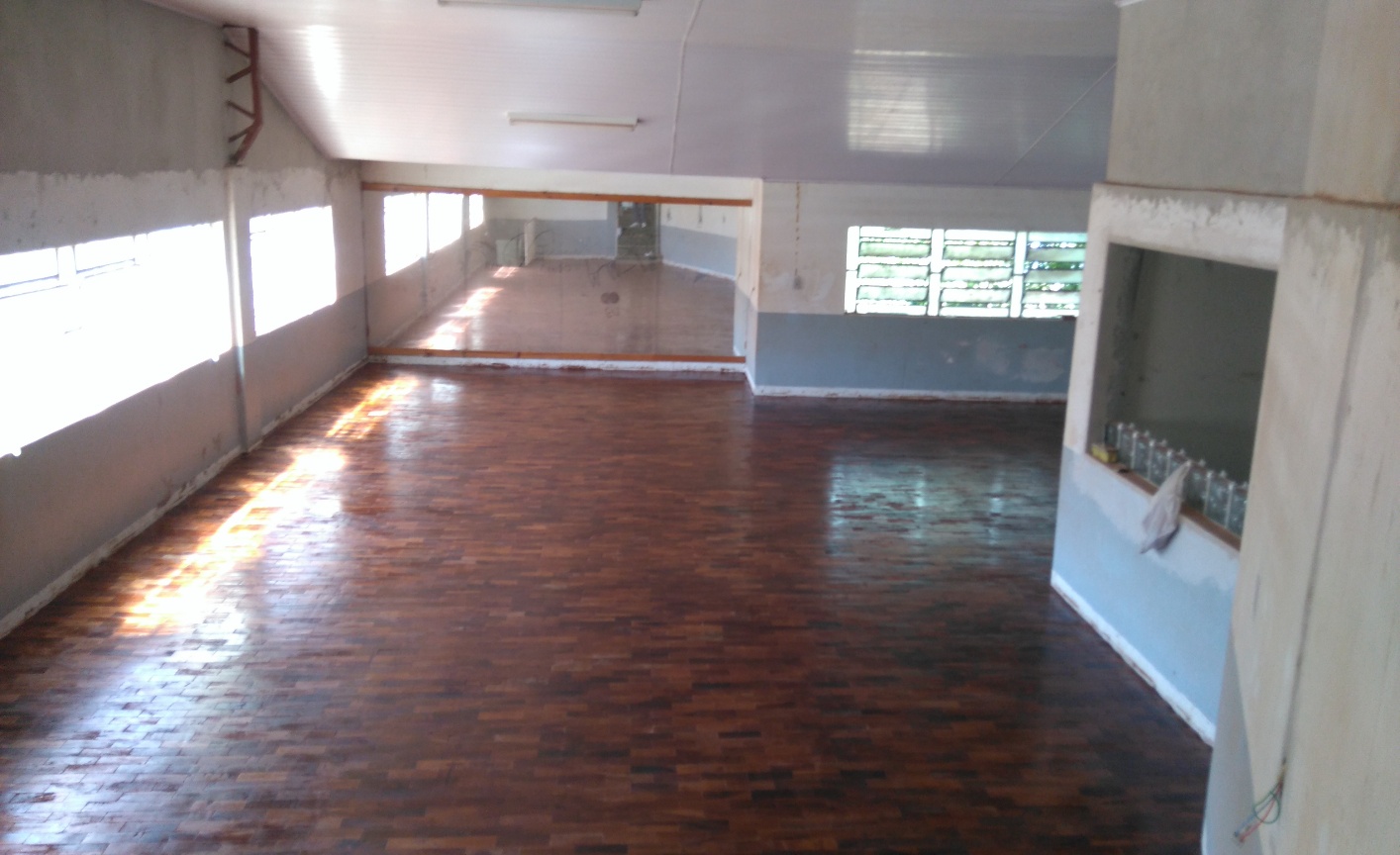 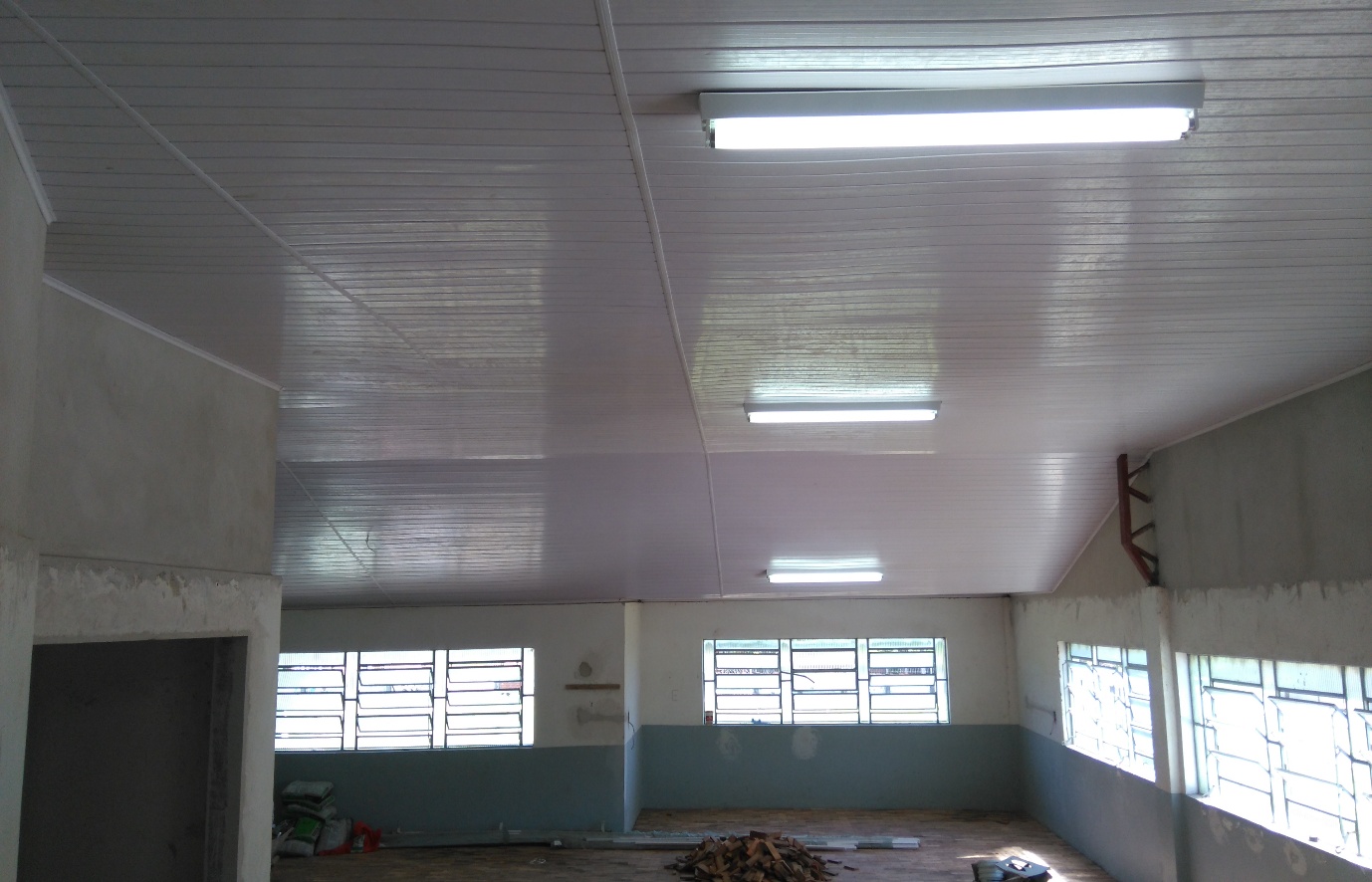 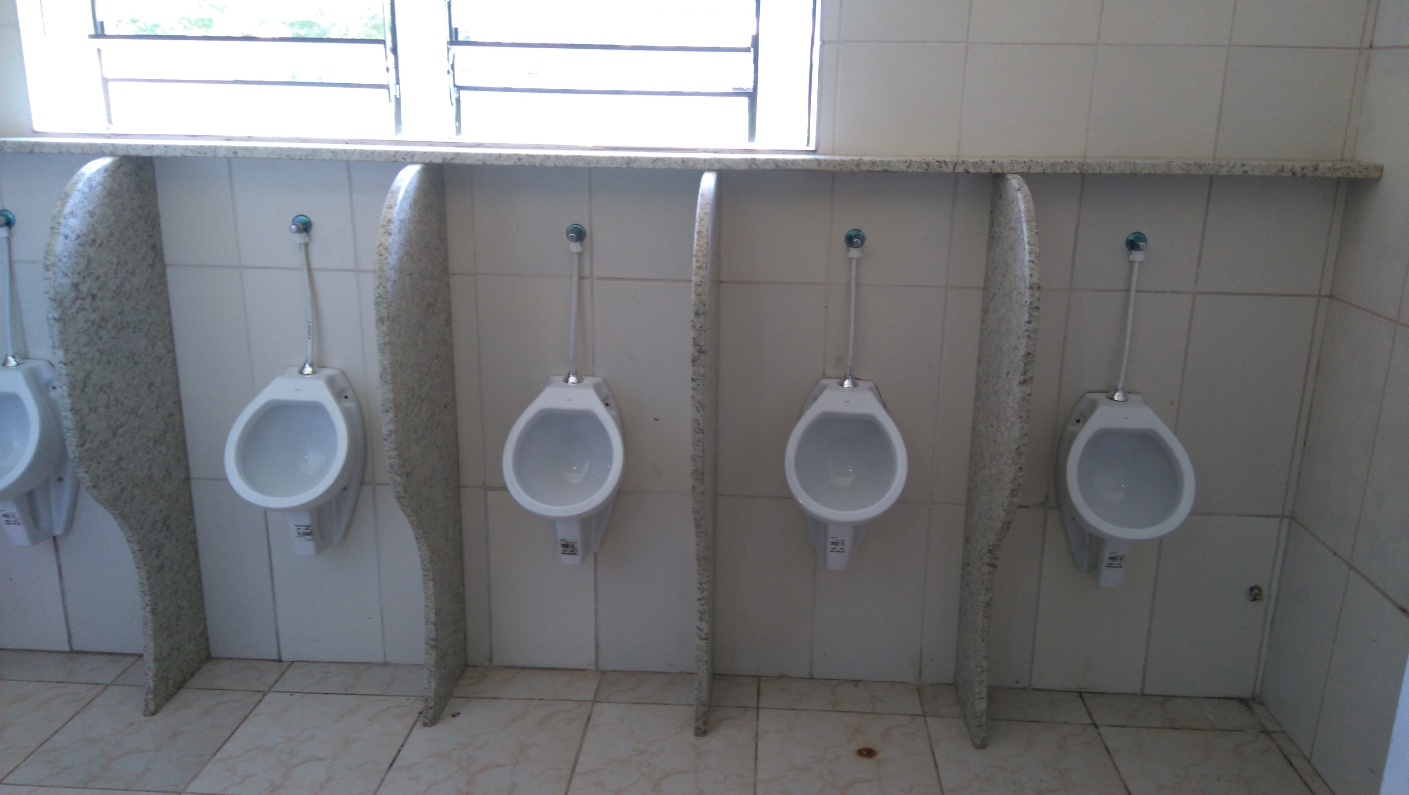 Data            NOVEMBRO DE 2017